Jste kreativní a rádi aranžujete ze sušených kytek?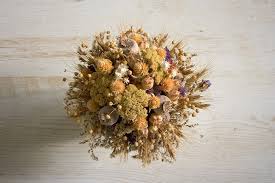 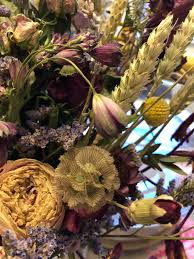 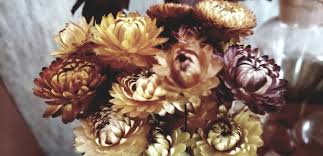 Tak se přijďte inspirovat do školního klubu!24.10.2019 od 14:00